Liquid Guard
Antimikrobiální ubrouskyPrůhledná ochrana Liquid Guard® po 1 hodině od nanesení likviduje mikroorganismy a je účinná až po dobu 1 roku. Ochranná vrstva ostrých krystalických nanočástic nežádoucí mikroby fyzicky propichuje, a tím jim brání ve vytvoření jakékoliv odolnosti a následnému růstu či mutaci.Roztok Liquid Guard®  můžete použít na množství různých materiálů, například na sklo, textilní, přírodní a kožené materiály, plast, kovy, keramiku, kámen, dřevo a další. Přípravek není vůči žádným materiálům agresivní, ani je nijak nepoškozuje. Neobsahuje SVHC zejména Fluor, PBT / vPvB. Po aplikaci a 6 hodinách schnutí ošetřený materiál nedráždí kůži ani při dlouhodobém styku a byl dermatologicky testován s výsledným hodnocením „výborné“.Antimikrobiální přípravek Liquid Guard® lze využít nejen pro soukromé účely, ale i ve veřejných prostorech (pošty, úřady, školy), hromadné dopravě, ubytovacích službách, fitness, gastro podnicích, průmyslových fabrikách a jiných zařízeních, kde je zapotřebí co nejlépe eliminovat přenášení bakterií, virů a jiných mikroorganismů. Certifikáty:Liquid Guard® byl testován v různých nezávislých laboratořích a splňuje ty nejpřísnější kritéria.Dermatologicky testováno (stáhnout zde)Testování virucidní aktivity virusu chřipky A/H1N1 (stáhnout zde)Testování virucidní aktivity virusu TGEV-Coronavirus (stáhnout zde)Test na antimikrobiální aktivitu a účinnost (Escherichia coli) (stáhnout zde)Test na antimikrobiální aktivitu a účinnost (Staphylococcus aureus) (stáhnout zde)Test na antimikrobiální aktivitu a účinnost po dobu 4 let od aplikace (Staphylococcus aureus) (stáhnout zde)Proč sáhnout po antimikrobiálních ubrouscích Liquid Guard?Antimikrobiální ochranaChrání zdraví tím, že aktivně ničí různé typy bakterií, virů (chřipka A a TGEV-koronavirus) z povrchů, kterých se dotýkáme.Šetří penízeLiquid Guard® aktivně hubí mikroorganismy na všech površích. Následnou údržbu provádíte pouze vodou a utěrkou. Nepotřebujete drahé chemické přípravky.Dermatologicky testovánoOchranná vrstva Liquid Guard po aplikaci a 6 hodin schnutí nedráždí pokožku ani při dlouhodobém kontaktu.Dlouhodobá ochranaPrůhledná vrstva Liquid Guard aktivně ničí mikroorganismy až po dobu 1 roku.Rychlá a snadná aplikaceBalení obsahuje dva aplikační ubrousky, díky kterým je aplikace velice rychlá a snadná.Jak aplikace Liquid Guard funguje?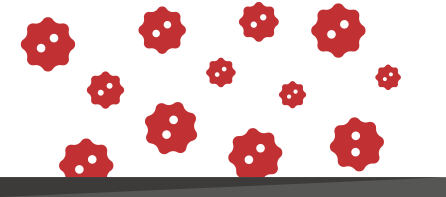 1. Bez ošetření se na povrchu zachytávají mikrobiální škůdci, kteří se množí, vytváří plísně, zápach, přenášejí se dotykem, a způsobují tak zdravotní rizika.2. Ochranný roztok Liquid Guard® vytváří na povrchu vrstvu ostrých nanočástic, které fyzicky mikroby propichují a aktivně je ničí.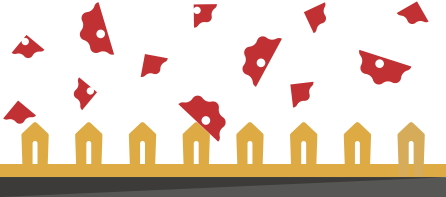 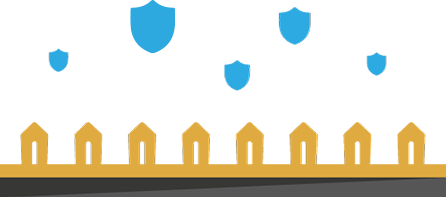 3. Roztok Liquid Guard® chrání a aktivně hubí mikroorganismy na ošetřovaném povrchu až po dobu 1 roku.Proč používat Liquid Guard?Mikrobiální škůdci ulpívají na površích, na kterých se mohou dlouhodobě množit. Při doteku s takto postiženým povrchem, který je často opakovaně používán různými lidmi, dochází k přenosu škůdců na lidský organismus, což může způsobit různé zdravotní problémy, či virová a bakteriální onemocnění. Při správném ošetření můžete toto riziko eliminovat na dobu až 1 roku.Kde všude se dá Liquid Guard využít?Liquid Guard® má díky svým antimikrobiálním vlastnostem velmi široké uplatnění:SOUKROMÝ SEKTORVEŘEJNÝ SEKTORHROMADNÁ  DOPRAVAUBYTOVACÍ SLUŽBYŠKOLY A UNIVERZITYSPORT A WELLNESSPRŮMYSL A ZEMĚDĚLSTVÍSLOŽKY IZS A ARMÁDA
Jak správně aplikovat?Přípavek Liquid Guard® nanášejte pouze na vyčištěný, suchý a nesavý povrch.Ubrouskem krok č. 1 Clean & Primer důkladně odmastěte a vyleštěte ošetřovaný povrch. Ubrouskem krok č. 2 Wipe pečlivě vetřete roztok do ošetřovaného povrchu. Viditelné šmouhy odstraňte čistou papírovou utěrkou nebo utěrkou z mikrovlákna.Nechte roztok zcela zaschnout po dobu 3 - 6 hodin (při pokojové teplotě) a povrchu se během této doby nedotýkejte.Následnou údržbu a čištění provádějte bez agresivních chemických látek. Jedno balení vystačí k ošetření až 4 m2. Ubrousky jsou určené pouze na jedno použití. Po otevření ihned aplikujte. V balení naleznete jednorázové rukavice. Používejte Liquid Guard bezpečným způsobem. Před použitím si vždy přečtěte označení a informace o přípravku.Mechanická odolnost roztoku Liquid Guard:Sklo; keramika > 40 000 cyklů podle ISO 11998
(čištění vodou nebo papírovou utěrkou).

Vzácné kovy > 20 000 cyklů podle ISO 11998 (čištění vodou).

Plasty > 5 000 cyklů podle ISO 11998 (čištění vodou).Odolný proti slané vodě, 100% průhledný, skladovatelný nejméně 12 měsíců od data výroby. Tloušťka ochranné vrstvy: přibližně 150 až 300 nm.Složení:Ubrousek krok č. 1 CLEAN & PRIMER: 5 % nebo více, avšak méně než 15 % fosforečnany, méně než 5 % fosfonáty, parfém.
Ubrousek krok č. 2 WIPE: 100g roztoku obsahuje: Quat-Silsesquioxane < 3g. Ostatní složky: polymery, demineralizovaná voda, amorfní oxid křemičitý (nano).Další informace o Liquid Guard naleznete na stránkách www.liquidguard.cz